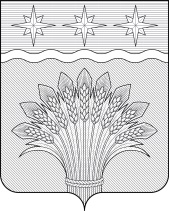 КЕМЕРОВСКАЯ ОБЛАСТЬ – КУЗБАСССовет народных депутатов Юргинского муниципального округапервого созывашестьдесят шестое заседаниеРЕШЕНИЕот 27 июня 2024 года № 311 – НАО внесении изменений в решение Совета народных депутатов Юргинского муниципального округа от 26 декабря 2023 № 287–НА «Об утверждении структуры администрации Юргинского муниципального округа»Руководствуясь частью 8 статьи 37 Федерального закона от 06.10.2003 № 131–ФЗ «Об общих принципах организации местного самоуправления в Российской Федерации», частью 6 статьи 36 Устава муниципального образования Юргинский муниципальный округ Кемеровской области – Кузбасса, в целях эффективной работы администрации Юргинского муниципального округа, Совет народных депутатов Юргинского муниципального округаРЕШИЛ:1. Внести изменения в Приложение к решению Совета народных депутатов Юргинского муниципального округа от 26 декабря 2023 № 287–НА «Об утверждении структуры администрации Юргинского муниципального округа» согласно Приложению.2. Настоящее решение действует на период основного решения Совета народных депутатов Юргинского муниципального округа от 26.12.2023 № 287–НА «Об утверждении структуры администрации Юргинского муниципального округа».3. Настоящее решение опубликовать в газете «Юргинские ведомости» и разместить в информационно–телекоммуникационной сети «Интернет» на официальном сайте администрации Юргинского муниципального округа.4. Настоящее решение вступает в силу после его официального опубликования в газете «Юргинские ведомости» и распространяет свое действие на отношения возникшие с 01.07.2024 г.5. Контроль за исполнением решения возложить на постоянную комиссию Совета народных депутатов Юргинского муниципального округа первого созыва по социальным вопросам, правопорядку и соблюдению законности.Председатель Совета народных депутатовЮргинского муниципального округа					И.Я.БережноваГлава Юргинского муниципального округа				Д.К. Дадашов27 июня 2024 годаПриложение к решениюСовета народных депутатовЮргинского муниципального округаот 27 июня 2024 года № 311 – НАИзменения в Приложение к решению Совета народных депутатов Юргинского муниципального округа от 26 декабря 2023 № 287–НА «Об утверждении структуры администрации Юргинского муниципального округа»Строку 1.1.3. Пресс–секретарь главы Юргинского муниципального округа изложить в следующей редакции:«1.1.3. Пресс–служба главы Юргинского муниципального округа.»Строку 1.3. Заместитель главы Юргинского муниципального округа по экономическим вопросам, транспорту и связи дополнить пунктом 1.3.6. в следующей редакции: «1.3.6. Отдел проектной деятельности, транспорта и связи администрации Юргинского муниципального округа.»